INDICAÇÃO Nº 3635/2018Indica ao Poder Executivo Municipal operação “Tapa-Buracos” Rua Itaúna, em frente à Banca Icaraí, Nº 1-75 (próximo ao Supermercado Pérola) no bairro Jardim Icaraí.Excelentíssimo Senhor Prefeito Municipal, Nos termos do Art. 108 do Regimento Interno desta Casa de Leis, dirijo-me a Vossa Excelência para sugerir que, por intermédio do Setor competente, seja executada operação “Tapa-Buracos” Rua Itaúna, em frente à Banca Icaraí, Nº 1-75 (próximo ao Supermercado Pérola) no bairro Jardim Icaraí, neste município. Justificativa:Conforme pedidos dos munícipes e visita realizada “in loco”, este vereador pôde constatar o estado de degradação da malha asfáltica da referida via pública, fato este que prejudica as condições de tráfego e potencializa a ocorrência de acidentes, bem como o surgimento de avarias nos veículos automotores que por esta via diariamente trafegam. Plenário “Dr. Tancredo Neves”, em 21 de Junho de 2018.                          Paulo Cesar MonaroPaulo Monaro-Vereador Líder Solidariedade-Fotos do Local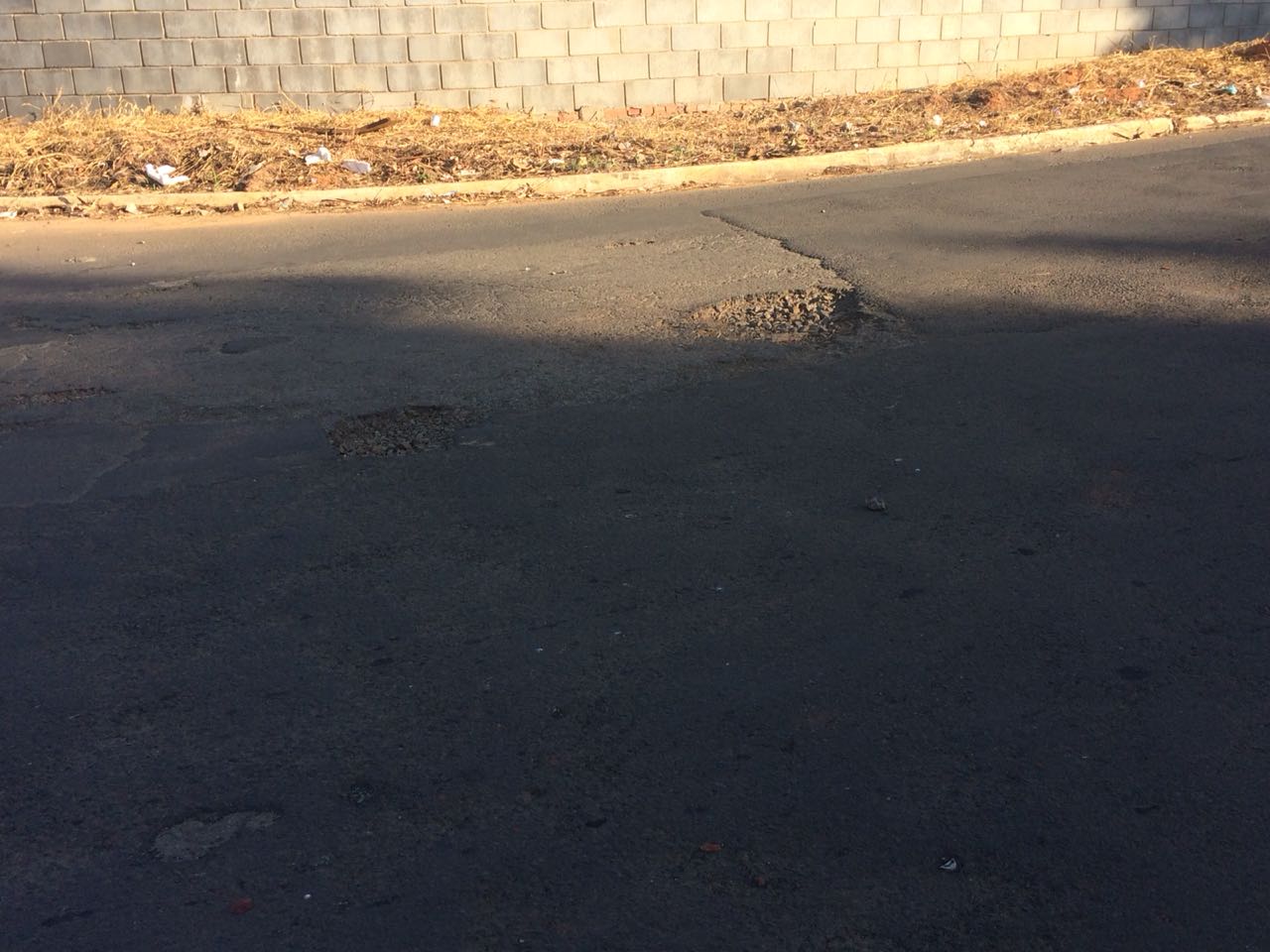 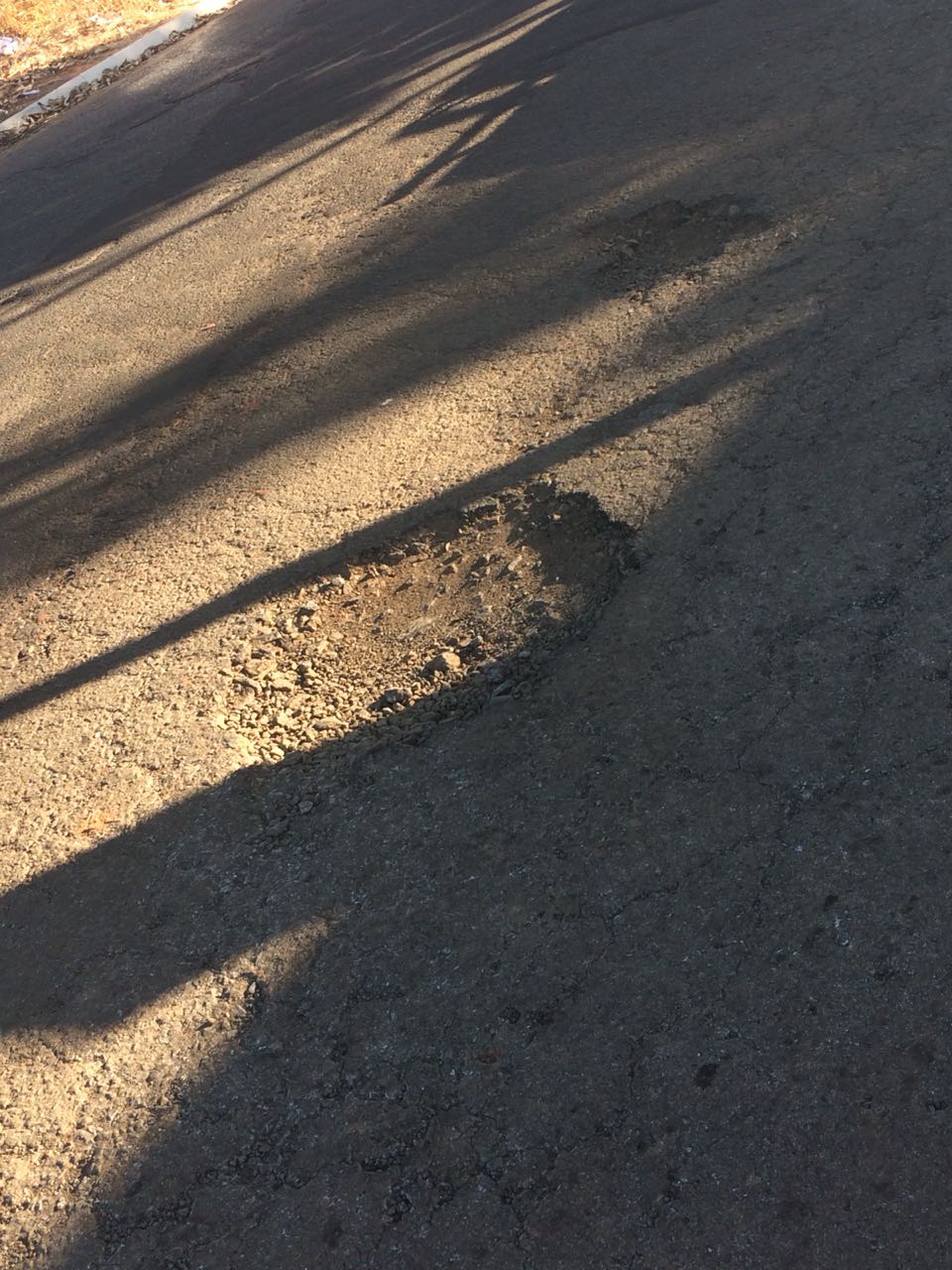 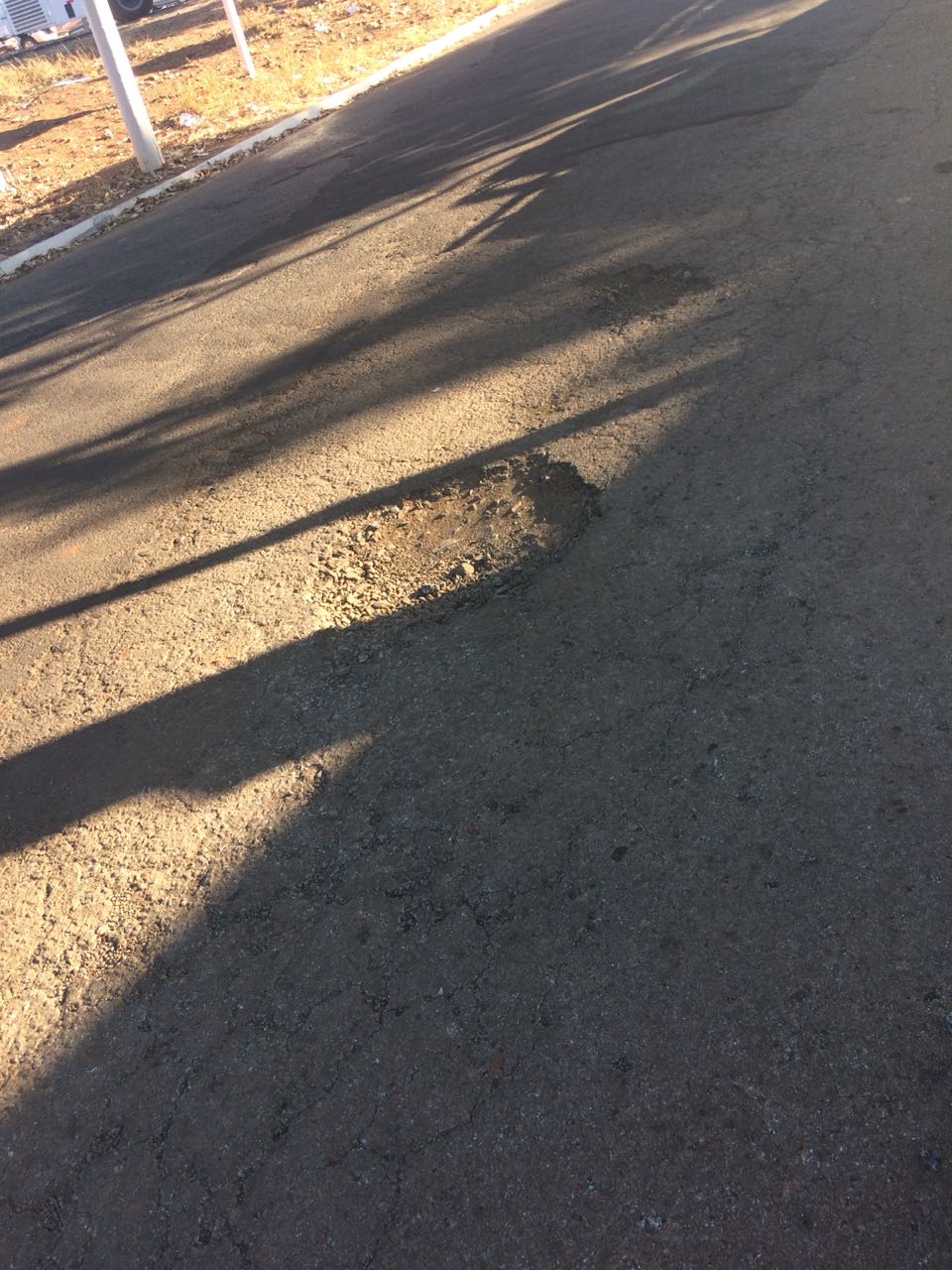 